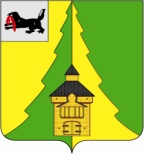 АДМИНИСТРАЦИЯ  НИЖНЕИЛИМСКОГО  МУНИЦИПАЛЬНОГО  РАЙОНАМесто проведения: 
г. Железногорск-Илимский
здание администрации района, ИМЦ, 2 этаж
27 марта  2018 года
время: 15.00 час.ПОВЕСТКА
заседания межведомственной комиссии
Нижнеилимского муниципального района по организации 
отдыха, оздоровления и занятости детей Нижнеилимского районаЗаместитель мэра района 
по социальной политике                                                                  Т.К.ПироговаА.Г.Чеснокова
(8 395 66) 32306№ п/пвремяНаименование вопросадокладчик1.15.00 – 15.15Открытие заседания.1.О выполнении Решений, принятых на заседании МВК от 20.12.2017 г.Пирогова Татьяна Константиновна – заместитель мэра района по социальной политике, председатель межведомственной комиссии Нижнеилимского муниципального района по организации  отдыха, оздоровления и занятости детей 2.15.15-15.25Об организации проведения обязательных медицинских осмотров персонала лагерей дневного пребывания, а также детей, направляемых в учреждения медицинскими работникамиЧибышева Ирина Андреевна – начальник Департамента образования администрации Нижнеилимского муниципального района;Представитель от ОГБУЗ «ЖРБ» (по согласованию)3.15.25 – 15.35О гигиенической подготовке кадров, заключении договоров на организацию питания в лагерях с дневным пребыванием детейЧибышева Ирина Андреевна – начальник Департамента образования администрации Нижнеилимского муниципального района; начальники детских лагерей4.15.35 – 15.45О мерах по обеспечению пожарной безопасности в детских оздоровительных лагеряхЕфимов Максим Сергеевич – начальник ГПН АО Усть-Кутскому и Нижнеилимскому районам5.15.45 – 16.00Об организации отдыха и оздоровления детей, находящихся в трудной жизненной ситуацииКДН и ЗП; органы опеки и попечительства по Нижнеилимскому району (по согласованию); «Центр помощи семье и детям в Нижнеилимском районе» (по согласованию); ОМВД России по Нижнеилимскому району (по согласованию)6.16.00– 16.10Об основных задачах по обеспечению санитарно-эпидемиологического благополучия при подготовке оздоровительных лагерей к работе в летний периодКожевина Галина Валерьевна – начальник территориального отдела Управления Роспотребнадзора Иркутской области по Нижнеилимскому району (по согласованию)7.16.10 -16.25Об итогах работы по своевременному принятию соответствующих мер и подписанию санитарно-эпидемиологических заключений о соответствии деятельности организаций отдыха обязательным требованиямМуравьева Инна Викторовна – главный врач филиала ФБУЗ «Центр гигиены и эпидемиологии Иркутской области в Нижнеилимском районе»;Ступина Наталья Олеговна – главный специалист ДО; представитель от санатория-профилактория «Дружба» (по согласованию)8.16-25 – 16.35О медицинском сопровождении  летней  оздоровительной кампании 2018 годаПредставитель от ОГБУЗ «ЖРБ» (по согласованию)9.16.35 – 16.45О трудоустройстве несовершеннолетних граждан в период летних каникул и в свободное от учебы время в 2018 годуКуприна Галина Ивановна – директор ОГКУ «Центр занятости населения в Нижнеилимском районе» (по согласованию)10.16.45 – 16.55Разное